KEWENANGAN MAHKAMAH AGUNG RI MEMBATALKAN PUTUSAN ARBITRASE BADAN PENYELESAIAN SENGKETA KONSUMEN BERDASARKAN PASAL 70 UU.N0.30 TAHUN 1999 TENTANG ARBITRASE DAN ALTERNATIF PENYELESAIAN SENGKETA(Studi Kasus Putusan MA No.757 K/Pdt.Sus-BPSK/2016)SKRIPSI Diajukan untuk memenuhi sebagai persyaratan memperoleh gelar sarjana dalam ilmu hukum                                                                                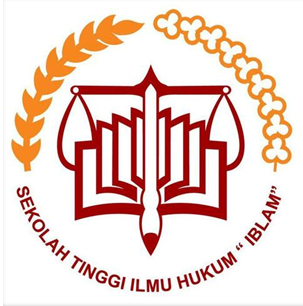 Disusun OlehSUBHAN AZISNPM  :  1407350158PROGRAM  STRATA  SATU  ILMU  HUKUMSEKOLAH  TINGGI ILMU  HUKUM “IBLAM”JAKARTA2018